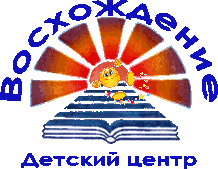 Публичный отчет руководителя муниципального образовательного учреждения дополнительного образования Детского центра «Восхождение»за 2017 – 2018 учебный год(Составлен в соответствии c Федеральным законом РФ "О персональных данных", N 152-ФЗ от 27.07.2006 г.)ОБЩАЯ ХАРАКТЕРИСТИКА УЧРЕЖДЕНИЯИнформационная справкаМуниципальное образовательное учреждение дополнительного образования Детский центр "Восхождение", в соответствии с Федеральным законом от 12 января 1996 года № 7-ФЗ «О некоммерческих организациях» относится к типу учреждения – бюджетное учреждение. В соответствии с Федеральным законом от 29.12.2012 г. № 273- ФЗ «Об образовании в Российской Федерации» относится к типу образовательной организации – организация дополнительного образования.Полное наименование: муниципальное образовательное учреждение дополнительного образования Детский центр «Восхождение» (далее Центр).Сокращенное название: Детский центр «Восхождение».Год образования: февраль, 1994г.Лицензия: № 33/16 от 26.01.2016 г. выдана департаментом образования Ярославской области, срок действия – бессрочно.Юридический адрес: 150014 г. Ярославль, проспект Толбухина, дом 43. Центр также осуществляет свою деятельность:В помещениях, закрепленных за Центром на праве оперативного управления:150000 г. Ярославль, улица Трефолева, дом 11а;150000 г. Ярославль, ул. Свободы, дом 27, корпус 2;150040 г. Ярославль, улица Свердлова, дом 33.В помещениях, закрепленных за Центром по договору безвозмездного пользования:150049 г. Ярославль, ул. Салтыкова-Щедрина, д.75 (МОУ СШ № 1);150000 г. Ярославль ул. Волкова д.5 (МОУ СШ № 4);150054 г. Ярославль ул. Угличская, д.27 (МОУ СШ № 25);150000 г. Ярославль, ул. Б. Октябрьская д.64а (МОУ СШ № 43);150054, г. Ярославль, ул. Тургенева, 14 (МОУ СШ № 74).Телефон: (4852) 32-14-43;E- mail: voshozhdenie.yar@yandex.ruАдрес сайта - http://cdo-vosh.edu.yar.ruУчредителем и собственником имущества Центра является городской округ город Ярославль. Функции и полномочия учредителя Центра от имени города Ярославля осуществляют: департамент образования мэрии города Ярославля, мэрия города Ярославля в части принятия решений о создании, реорганизации, изменении типа и ликвидации бюджетного учреждения, его переименовании, создании и ликвидации его филиалов, открытии и закрытии его представительств, комитет по управлению муниципальным имуществом мэрии города Ярославля в части управления, использования и распоряжения муниципальным имуществом.Функции и полномочия собственника имущества Центра от имени города Ярославля осуществляет Комитет по управлению муниципальным имуществом.Директор центра - Хайкина Ольга Владимировна. Общий стаж работы - 30 лет,Стаж руководящей работы - 21 год, Стаж работы в учреждении - 22 года. Является:победителем I этапа городского конкурса «Человек труда – сила, надежда и доблесть Ярославля» - 2006 г.;дипломантом III степени (в соавторстве) конкурса программ (проектов) среди муниципальных образовательных учреждений организаторов каникулярного отдыха и оздоровления детей и подростков города Ярославля - 2013 г.;победителем (в соавторстве) регионального конкурса социально значимых проектов в сфере организации отдыха и оздоровления детей – 2017 г.;руководителем муниципальной инновационной площадки «Сетевое взаимодействие как фактор повышения профессиональной компетентности руководящих и педагогических работников учреждений дополнительного образования детей муниципальной системы образования г. Ярославля» – 2014-2015 учебный год;руководителем муниципального ресурсного Центра «Сетевое взаимодействие как фактор повышения профессиональной компетентности руководящих и педагогических работников учреждений дополнительного образования детей муниципальной системы образования г. Ярославля» – с 2015-2016 учебного года по 2016-2017 учебный год. руководителем муниципальной стажировочной площадки «Использование здоровьесберегающих технологий в образовательной среде» 2017-2018 учебный год;руководителем базовой площадки ГАУДПО ЯО Института развития образования «Применение физкультурно-оздоровительных технологий в образовательном процессе» с 2015-2016 учебного года по 2017-2018 учебный год;руководителем региональной инновационной площадки «Технология изучения социального заказа на психологическую поддержку в дополнительном образовании». Награждена:Почётной грамотой Министерства образования и науки Российской Федерации.Почётной грамотой Департамента образования Ярославской области.Почётной Грамотой Управления образования мэрии города Ярославля;Грамотами территориальной администрации Кировского района города Ярославля;Благодарственными письмами мэра города Ярославля, Благодарностью ГАУ ДПО ИРО за сотрудничество в деле обновления содержания и технологий дополнительного образования;Благодарственным письмом ГАУ ДПО ИРО за плодотворное сотрудничество в течение года, содействие в реализации программы повышения квалификации «Актуальные вопросы развития региональной системы образования» и организацию с делегацией специалистов системы дополнительного образования Республики Якутия;Благодарственным письмом Оргкомитета Центра гражданских и молодёжных инициатив;Благодарственным письмом коллектива Ярославского торгово-экономического колледжа за сотрудничество;Благодарственным письмом ГАУ ДПО ЯО "Институт развития образования";Телефон: 32-15-45, E- mail: direktor2006.67@mail.ruЧасы приема граждан: каждый вторник с 14 до 18 часов.Управление ЦентромСтруктура управления в Центре построена с целью обеспечения оптимального сочетания государственных и общественных начал в интересах всех участников образовательного процесса.Управление Центром строится на принципах единоначалия и самоуправления. Формами самоуправления (Схема 1) являются общее собрание работников, педагогический совет, методический совет, органы общественного самоуправления (совет родителей и совет учащихся).Схема 1.Структура управления Центром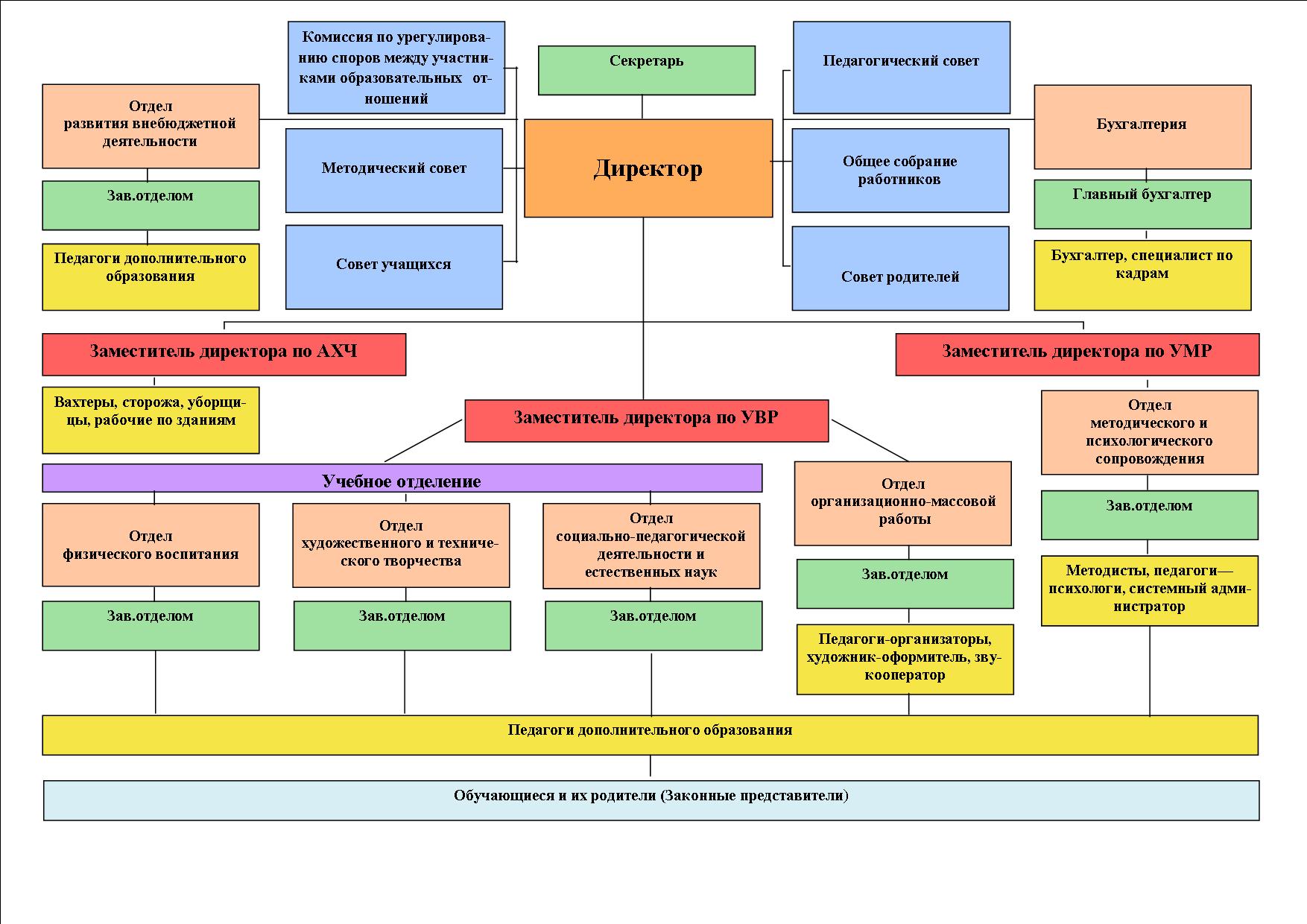 Тип управления, сложившийся в Центре, основан на методологии деятельностного подхода и рассматривает управление как взаимодействие двух подсистем: управляющей и управляемой. Основными характеристиками системы управления в Центре являются:коллегиальное выстраивание модели образовательного процесса;предоставление прав и личной ответственности каждому участнику в принятии управленческих решений;возможность обмениваться оперативной информацией;творческое сотрудничество;оптимальное взаимодействие управленцев с участниками образовательного процесса;гибкий демократический стиль руководства.18% от общего числа сотрудников Центра составляют руководящие работники (Таблица 1).Таблица 1.Административный состав в 2017-2018 учебном годуОсновные цели и задачи учрежденияОсновной целью деятельности Центра является осуществление образовательной деятельности по дополнительным общеобразовательным программам, направленной на формирование и развитие творческих способностей детей и взрослых, удовлетворение их индивидуальных потребностей в интеллектуальном, нравственном и физическом совершенствовании, формирование культуры здорового и безопасного образа жизни, укрепление здоровья, а также на организацию их свободного времени.Данная цель в 2017 – 2018 учебном году осуществлялась посредством реализации следующих задач:Создание оптимальных условий для удовлетворения каждым ребенком личных образовательных потребностей.Обеспечение качества образовательного процесса и совершенствование программного обеспечения по всем направлениям деятельности.Осуществление инновационной, экспериментальной деятельности.Оказание своевременной психологической помощи учащимся, оказавшимся в трудной жизненной ситуации.Изучение и удовлетворение образовательных интересов и потребностей детей.Формирование потребности в здоровом образе жизни.Создание условий для содержательного досуга детей и подростков.Поддержка одаренных детей.Центр осуществлял следующие основные виды деятельности:реализация дополнительных общеобразовательных общеразвивающих программ;организация отдыха и оздоровления детей в каникулярное время;осуществление индивидуально ориентированной педагогической, психологической, социальной помощи учащимся;организация разнообразной массовой работы с учащимися и их родителями (законными представителями) для отдыха и досуга, в том числе клубных, секционных и других занятий, экспедиций, соревнований, лагерных сборов, экскурсий;проведение фестивалей, выставок, смотров, конкурсов, конференций и иных мероприятий образовательного и просветительского характера;организация научной, творческой, экспериментальной и инновационной деятельности;организация взаимодействия с субъектами муниципальной и региональной образовательной системы, городского сообщества, для решения проблем образовательной практики.В соответствии с данными видами деятельности Учредитель формирует и утверждает муниципальное задание для бюджетного учреждения.Основные позиции программы развития учрежденияОсновной целью Программы развития Центра с 2014 по 2018 годы является обеспечение динамики позитивного развития Детского Центра «Восхождение» как социокультурной системы, ориентированной на обеспечение качества, открытости и доступности дополнительного образования детей.Реализация данной цели осуществлялась посредством решения задач, поставленных в 2017-2018 учебном году:Совершенствовать образовательную, методическую и организационно-массовую деятельность учреждения;оптимизировать аналитическую функцию учреждения;совершенствовать формы взаимодействия и сотрудничества с учреждениями города и области;способствовать росту профессионального мастерства педагогических работников;совершенствовать механизмы управления учреждения в целом;повысить рейтинг учреждения;укрепить нормативно-правовую и материально-техническую базу Центра.Характеристика контингента учащихсяВ творческих объединениях Центра на 01.01.2018 г. обучалось 1776 человек (1675 - по бюджету, 101 человек - платно). Из них: 1139 человек (64,13%) – занимаются на базах Центра, 637 человек (35,87%) – на базах других учреждений. Из общего числа учащихся 52% приходится на девочек (815 чел.) и 48% - на мальчиков (747 чел.) (Таблица 2).Таблица 2.Возрастной состав учащихся в 2017-2018 учебном годуВ 2017-2018 учебном году образовательный процесс осуществлялся в 106 учебных группах со средней наполняемостью 15 человек, из которых преобладающее количество (79,7%) отводилось группам первого и второго года обучения (Таблица 3).Таблица 3.Количество учебных групп в 2017-2018 учебном годуВ 2017-2018 учебном году образовательный процесс осуществлялся по пяти направленностям (Таблица 4):Художественной.Социально–педагогической.Естественнонаучной.Физкультурно-спортивной.Туристско-краеведческой.Таблица 4.Количественный состав объединений в 2017-2018 учебном годуВсе детские объединения работали в соответствии с образовательными программами, планами учебно-воспитательной работы.ОСОБЕННОСТИ ОБРАЗОВАТЕЛЬНОГО ПРОЦЕССАХарактеристика	дополнительных	общеобразовательных	общеразвивающих программОбразовательный процесс в 2017-2018 учебном году в рамках бюджетного финансирования осуществлялся по 45-ти дополнительным общеобразовательным общеразвивающим программам по различным направленнотям (Таблица 5), из них, рассчитанных на один год обучения – 16, на два года обучения – 10, на три года обучения и более – 19.За счет средств физических лиц реализовывалось 6 дополнительных общеобразовательных общеразвивающих программ по трем направленностям; художественной – 4, социально-педагогической – 1, физкультурно-спортивной – 1.Таблица 5.Дополнительные общеобразовательные общеразвивающие программы, реализуемые в 2017-2018 учебном годуСодержание программ соответствовало	современным  требованиям и  социальному заказу.Режим работы учрежденияВ соответствии с Уставом Центр организовывал работу с детьми в течение всего календарного года, включая период школьных каникул. Учебный план на 2017-2018 учебный год включал на 01.09.2017 года 359 учебных часов. Спектр предметных дисциплин и видов деятельности, представленных в учебном плане, учитывал потребности детей и родителей.Деятельность учащихся осуществлялась в одновозрастных и разновозрастных объединениях по интересам. В творческие объединения принимались учащиеся в возрасте преимущественно от 6 до 18 лет. Дети более раннего возраста принимались на платной основе. Каждый ребенок имел возможность заниматься в нескольких объединениях и менять их. Начало учебного года – 01.09.2017г. (групп первого года обучения 15.09.17 года). Окончание учебного года  - 30.05. 2018 г. Продолжительность учебного года составила 36 учебных недель. Начало учебных занятий – 08.30 ч., окончание – 20.00 ч. Количество учебных смен – 2: смена I - 08.30 – 13.00; смена II - 14.00 - 20.00               Продолжительность занятий, их расписание и учебная нагрузка в объединениях определялись учебным планом, дополнительной общеобразовательной общеразвивающей программой, с учётом наиболее благоприятного режима труда и отдыха учащихся, их возрастных особенностей и установленных санитарно-гигиенических норм. Продолжительность занятия:для учащихся школьного возраста - 45 минут;для учащихся дошкольного возраста – 25-30 минут.Допускалось проведение парных занятий для учащихся с обязательным перерывом для отдыха и проветривания учебного помещения не менее чем на 10 минут (после 30-45 минут теоретических занятий). Продолжительность учебных занятий в учебные дни была не более 3-х академических часов, в выходные и каникулярные дни – не более 4 академических часов. Максимально допустимая учебная нагрузка в неделю не превышала:для учащихся дошкольного возраста 4-х часов в неделю (2 занятия по 2 часа в разные дни с обязательным перерывом между занятиями не менее 10 минут);для учащихся школьного возраста:первого года обучения: 4-х часов в неделю (2 занятия по 2 часа с обязательным перерывом между занятиями не менее 10 минут);второго и последующих лет обучения: 6-ти часов в неделю (3 занятия по 2 часа с обязательным перерывом между занятиями не менее 10 минут). Допустимая учебная нагрузка в день не превышала:для учащихся среднего  дошкольного  возраста (4-5   лет) -2-х занятий по 25 минут в разные дни с обязательным перерывом между занятиями не менее 10 минут;для учащихся старшего дошкольного возраста (6-7 лет) - 2-х занятий по 30 минут в разные дни с обязательным перерывом между занятиями не менее 10 минут;для  учащихся  младшего  школьного  возраста  (1-4  класс)- 2-х занятий подряд по 45 минут с обязательным перерывом между занятиями не менее 10 минут;для учащихся среднего и старшего школьного возраста (5-11класс)- 2-х занятий по 45 минут с обязательным перерывом между занятиями не менее 10 минут;Во время школьных каникул (осенних и весенних) учебные группы работали по расписанию.Текущий контроль проводился в течение всего периода обучения по дополнительным общеобразовательным общеразвивающим программам. Промежуточная аттестация проводилась в декабре, апреле-мае – по итогам полугодия, учебного года. Итоговая аттестация проводилась в апреле-мае по окончании полного курса обучения по дополнительным общеобразовательным общеразвивающим программам.Работа учреждения в каникулярное времяВ период осенних, весенних и летних школьных каникул в Центре были организованы пять городских лагеря для 155-ти детей (Таблица 6).Таблица 6.Формы каникулярного отдыха и оздоровления учащихся Центрав 2017-2018 учебном годуОрганизация психологического сопровождения образовательного процессаОрганизация психолого-педагогического сопровождения учебно-воспитательного процесса в 2017-2018 учебном году была направлена на формирование личности ребенка с учетом ее интересов, способностей, склонностей и потребностей, а также необходимостью решения целого ряда существующих проблем, связанных с научно-методическим обеспечением дополнительных общеобразовательных общеразвивающих программ, реализуемых в Центре.В связи с этим, в течение всего учебного года было проведено 217 мероприятий для 1214 различных участников образовательного процесса по пяти направлениям (Таблица 7).Таблица № 7.Организация психологического сопровождения образовательного процесса Центра в 2017-2018 учебном годуНаправления воспитательной работыВ течение 2017–2018 учебного года для 2939-ти учащихся Центра было организовано и проведено 45 воспитательных мероприятий по семи направлениям (Таблица 8).Таблица 8.Воспитательные мероприятия Центра, проведенные в 2017 – 2018 учебном годуИнновационная и экспериментальная деятельностьВажнейшим механизмом развития Центра является работа коллектива в инновационном и  экспериментальном режиме муниципального и регионального уровня.За отчетный период руководящие и педагогические работники приняли участие:1) В реализации проекта «Сетевое взаимодействие как фактор повышения профессиональной компетентности руководящих и педагогических работников учреждений дополнительного образования детей муниципальной системы образования г. Ярославля», в ходе которого разработаны материалы и опубликованы в области организации внутреннего контроля над образовательной деятельностью:Участниками реализации проекта стали: МОУ ДПО «Городской центр развития образования»;МОУДО Культурно-образовательный центр «ЛАД»;МОУДО «Межшкольный учебный центр Кировского и Ленинского районов»; МОУДО Центр анимационного творчества «Перспектива»;МОУДО Центр внешкольной работы "Приоритет";МОУДО Центр детского творчества «Россияне»;МОУДО Детско-юношеский центр «Ярославич»;МОУДО «Ярославский городской Дворец пионеров».2) В работе региональной инновационной площадки «Технология изучения социального заказа на психологическую поддержку в дополнительном образовании, в результате которой планируется разработка методических рекомендаций для педагогов психологов и педагогов дополнительного образования по использованию данной технологии в образовательном процессе. 3) В работе региональной пилотной площадке по направлению «Апробация и внедрение профессионального стандарта «Педагог-психолог (психолог в сфере образования)» в ходе которой разрабатывались локальные акты, регламентирующие деятельность педагога-психолога.4) В работе базовой площадки ГАУ ДПО ЯО «Институт развития образования»  по теме «Применение физкультурно-оздоровительных технологий в образовательном процессе». В результате взаимодействия разработана дополнительная профессиональная программа «Применение физкультурно-оздоровительных технологий в образовательном процессе», реализация которой планируется в 2018-2019 учебном году. 5) В работе муниципальной стажировочной площадки «Использование здоровьесберегающих технологий в образовательной среде», в рамках которой реализовывались две дополнительные профессиональные программы: «Применение в образовательном процессе традиционных и нетрадиционных здоровьесберегающих технологий» в количестве 84 часов и "Песочная терапия.  Современные методы работы с детьми и взрослыми" в количестве 72 часов.УСЛОВИЯ ОСУЩЕСТВЛЕНИЯ ОБРАЗОВАТЕЛЬНОГО ПРОЦЕССАКадровые ресурсыОбщая численность сотрудников Центра в 2017-2018 учебном году составила 67 человек, 64% из которых приходится на педагогических работников (Таблица 9).Таблица 9.Кадровый состав Центрав 2017-2018 учебном году (по состоянию на конец учебного года)Особенностью педагогического состава Центра является довольно большой процент совместителей (38,6%) и сотрудников, имеющих стаж работы 20 и более лет (46,5%)лет. 9% составляют педагогические работники в возрасте до 25лет, 7% - в возрасте от 25 до 35 лет и 84% - 35 лет старше.72% от общей численности педагогических кадров составляют женщины и 18 % - мужчины.91% педагогического состава имеют высшее профессиональное образование , 9% среднее профессиональное. 65% педагогических работников имеют первую и высшую квалификационные категории, 13% аттестованы на соответствие занимаемой должности. Не имеют квалификационной категории 2,6% педагогических работников.9% педагогического состава имеют ученые степени и звания: 1 – доктор наук, 1 – кандидат наук, 1 – Почетный работник общего образования РФ, 1 чел. - Почетный работник среднего профессионального образования РФ.3.2. Финансовые ресурсы3.2.1. Годовой бюджет.За 2017-2018 учебный год общий объем финансирования составил:  16 982 447,63 руб. в т.ч. за счет субсидий городского бюджета 14 639 085,85 руб., за счет субсидий областного бюджета 914 780,00 руб., за счет средств от приносящей доход деятельности 1 428 581,87 руб.3.2.2. Направление использования бюджетных средств. Использование средств от приносящей доход деятельности, а также средств спонсоров, благотворительных фондов и т.д.Учреждением было потрачено:На оплату коммунальных услуг с 01.09.17г. - 31.08.18г. в целом было израсходовано 1008,8 тыс. рублей, в том числе:отопление – 472,95 тыс. руб.водоснабжение – 24,68 тыс. руб.освещение – 175,55 тыс. руб.содержание и ремонт общественного имущества – 335,62 тыс. руб.На обеспечение безопасности Центра с 01.09.17г. - 31.08.18г.  - 178,19 тыс. рублей, в том числе:бесперебойная передача сигнала о состоянии системы пожарной сигнализации на пульт наблюдения – 90,84 тыс. руб.техническое обслуживание АПС – 33,51 тыс. руб.реагирование на кнопку тревожной сигнализации – 51,74 тыс. руб.перезарядка огнетушителей – 2,10 тыс. руб.За 2017-2018 учебный год  в учреждении были проведены дополнительно следующие виды работ:услуги по обновлению бухгалтерских программ и ключей (82540,00 руб.);услуги телефонной и интернет связи (98285,97 руб.);услуги по текущему ремонту персональных компьютеров (ноутбуков) и заправке картриджей (29750,00 руб.);услуга по оформлению холла в помещении на проспекте Толбухина,43 (9900,00 руб.);услуги по поверке счетчиков водопотребления (8600,00 руб.);услуги по дератизации и дезинсекции помещений Центра (6466,20 руб.);услуги по санитарно-гигиенической аттестации сотрудников (7250,00 руб.);проведены медицинские осмотры сотрудников (72234,54 руб.);обучения по охране труда – 4 человека (4800,00 руб.), обучения  по электробезопасности – 2 человека (2600,00 руб.).В осенний и летний периоды в Центре были организованы городские лагеря с дневной формой пребывания детей. Для этих целей на питание детей было профинансировано из бюджета  - 240273,00 рублей и 103455,00 рублей получено от родителей учащихся. Так же учащиеся центра объединения «Кудо», показавшие по итогам предыдущего учебного года лучшие результаты по итогам участия в соревнованиях, в период осенних каникул получили путевки в детский оздоровительный лагерь «Березка», общей стоимостью на 112480,00 рублей.За год смогли отдохнуть и поправить свое здоровье в санатории «Ясные зори» 1 сотрудник.3.2.3. Стоимость платных услуг.Средняя стоимость для заказчиков платных образовательных услуг составила 180,00 рублей за одно занятие.3.3. Материально-технические ресурсыЗа 2017–2018 учебный год за счет различных средств были выполнены ремонтные работы и приобретено оборудование (Таблица 10,11).Таблица 10.Ремонтные работы, выполненные за счет бюджетных средств и средств иных источников финансирования в 2017-2018 учебном годуТаблица 11.Оборудование (мебель, техника, канцелярия), закупленное за счет средств, полученных от платных услуг, в 2017-2018 учебном году 3.4. Проведение городских массовых мероприятийВ период 2017-2018 учебного года были выделены средства на проведение различных массовых мероприятий (Таблица 12.).Таблица 12.Массовые мероприятия, профинансированные из средств городского бюджета,организаторами которых являлся Центр в 2017-2018 учебном году3.5.  Проверки органов контроля и надзораВ период 2017-2018 учебного года в Центре проводились проверки со стороны следующих организаций: Управление Федеральной службы по надзору в сфере защиты прав потребителей и благополучия человека по Ярославской области Отдел учета и отчетности управления городского казначейства департамента финансов мэрии города Ярославля.3.6. Обеспечение функционирования образовательной организацииВ период 2017-2018 учебного года для комплексной защиты и стабильного функционирования  Центра были заключены договора со следующими организациями: АО «Управляющая организация многоквартирными домами Кировского района» – коммунальные услуги, АО «Ярославльводоканал» – холодное водоснабжение и водоотведение, ПАО «ТГК-2» – поставка теплоносителя, ПАО «Ростелеком» – телефон, АО «ЭР-Телеком Холдинг» – интернет, ООО «Спецавтоматика» – мониторинг сигнала АПС, ФГКУ «УВО ВНГ России по Ярославской области» – мониторинг  сигнала тревожной кнопки, ООО «Охранное Предприятие «Ратник» – мониторинг  сигнала тревожной кнопки, «Сбербанк» – зарплатный проект, ООО «Альянс-монтаж» – техническое обслуживание АПС, ПАО «ТНС энерго Ярославль» – электроэнергия, ООО «ЯРКОМСЕРВИС» – уборка контейнерной площадки, ЗАО «Чистый город» – утилизация ТБО, ФБУЗ «Центр гигиены и эпидемиологии в ЯО» - дезинсекция и дератизация, ООО «Центр семейной медицины» – медицинские осмотры сотрудников, ООО «Комбинат социального питания» – питание детей в период детских оздоровительных лагерей и др.СОЦИАЛЬНАЯ АКТИВНОСТЬ И ВНЕШНИЕ СВЯЗИНа протяжении всего учебного года в Центре сложились разнообразные формы социального партнерства и взаимодействия с различными организациями города Ярославля (Таблица 13).Таблица 13.Сотрудничество Центра с различными организациями в 2017 – 2018 учебном годуРЕЗУЛЬТАТЫ ДЕЯТЕЛЬНОСТИ, КАЧЕСТВО ОБРАЗОВАНИЯРезультаты реализации и освоения дополнительных общеобразовательных общеразвивающих программРезультаты реализации дополнительных общеобразовательных общеразвивающих программ в течение учебного года отслеживались через процентное их выполнение в виде промежуточной и итоговой аттестации учащихся, формами проведения которой стали: соревнования; выставки; отчетные концерты; открытые занятия (Таблица 14,15).По данным промежуточной и итоговой аттестации в 2017–2018 учебном году 98% учащихся освоили ДООП в полном объеме.Таблица 14.Реализация и освоение дополнительных общеобразовательных общеразвивающих программ в 2017-2018 учебном годуТаблица 15.Освоение учащимися Центра ДООП различных направленностей в 2017-2018 учебном годуПо результатам промежуточной и итоговой аттестации:переведены на следующий год обучения 210 человек;закончили обучение 1465 человек (Таблица 16).Количество выпускников Центрав 2017-2018 учебном годуТаблица 16.Сохранность контингента учащихсяКонтингент учащихся Центра стабилен. Отсев учащихся происходит по объективным причинам и не вносит дестабилизации в учебный процесс учреждения.Основными причинами ухода учащихся из объединений являются:переход в течение учебного года в другие объединения;изменение места жительства.Сохранность контингента учащихся на конец учебного года – 100%.Творческие достижения учащихсяВысокие личные, коллективные достижения учащихся Центра на соревнованиях, фестивалях, конкурсах регионального, всероссийского и международного уровня за 2017– 2018 учебный год (Таблица 16).Таблица 16.Результаты участия учащихся в различных мероприятияхв 2017-2018учебном годуДоля участия учащихся в соревнованиях, конкурсах, фестивалях за отчетный период составила 50,86% (от общего количества учащихся учреждения 1675):муниципального уровня – 29%регионального уровня –11,76%всероссийского и международного уровня – 10,1%Доля призеров (1-3 места) среди обучающихся за отчетный период в соревнованиях, конкурсах, фестивалях  составила 80% (от общего количества участвующих обучающихся 852 человека):муниципального уровня – 51,4%регионального уровня – 10,21%всероссийского и международного уровня – 18,54%Достижения коллектива ЦентраПовышение квалификации руководящих и педагогических работниковЗа 2017-2018 учебный год 46% руководящих и педагогических работников Центра прошли обучение по дополнительным образовательным профессиональным программам (Таблица 17).Таблица 17.Обучение руководящих и педагогических работников Центрапо дополнительным образовательным профессиональным программамв 2017-2018 учебном году80% педагогических и руководящих работников от общего числа прошедших нашли применение полученным знаниям в различных направлениях руководящей и педагогической деятельности:разработка  системы  оценки качества деятельности учреждения дополнительного образования;планирование воспитательной работы в Центре;разработка сценариев, викторин, конкурсов, игровых программ, программ лагеря с дневным пребыванием детей;разработка индивидуальных образовательных маршрутов;разработка мониторинга в дополнительном образовании детей;проектирование учебного занятия;планирование работы с одаренными детьми и детьми с аддиктивным поведением;разработка дополнительных профессиональных программ курсов повышения квалификациивнедрение современных педагогических технологий неформального образования, проблемного диалога, методов арт-терапии.Аттестация руководящих и педагогических работниковВ 2017-2018 учебном году успешно аттестовалось 3 работника Центра, из них:2 чел. подтвердили имеющуюся высшую квалификационную категорию;1 чел. аттестован на первую квалификационную категорию.Работа руководящих и педагогических работников над методическими темамиВ течение 2017-2018 учебного года руководящими и педагогическими работниками осуществлялась работа над методическими темами, по результатам которой было создано 10 методических продуктов:Сборник 2 информационно-методических и нормативно-правовых материалов по организации внутреннего контроля над образовательной деятельностью в системе УДО МСО города Ярославля Подбор лирических произведений для занятий изобразительной деятельностьюТематическая подборка материалов по социализации детей на занятиях каратэРазработка проекта «Психологическое сопровождение учащихся, занимающихся каратэ»Методическое описание разработки сценариев для массовых мероприятий Дополнительная профессиональная программа повышения квалификации по теме «Песочная терапия. Современные методы работы сдетьми и взрослыми»Сборник недельных микроциклов тренировочного процесса в кудо Комплекс физических упражнений для учащихся младшего школьного возрастаМетодическое описание функциональной технической и тактической подготовки учащихся, занимающихся айкидо и дзюдоСборник	тестов	для	оценки	образовательных результатов учащихся в декоративно-прикладном творчествеДополнительная профессиональная программа повышения квалификации по теме «Применение в образовательном процессе традиционных и нетрадиционных здоровьесберегающих технологий»Участие руководящих и педагогических работников в мероприятиях различного уровня25% руководящих и педагогических работников Центра в течение 2017-2018 учебного года приняли участие в мероприятиях различного уровня:Межрегиональный и региональный уровеньв работе экспертных групп по аттестации педагогических работников города Ярославля и Ярославской области;в постоянно действующей выставке творческих работ на базе ГОАУ ДПО ЯО ИРО (организация и презентация выставки детского изобразительного творчества «Мир, который я люблю»);в организации и проведении Регионального этапа Всероссийского конкурса «Сердце отдаю детям – 2018» (организация работы номинации социально-педагогической направленности, работа в жюри, проведение выставок творческих достижений учащихся объединений художественной направленности);в региональной инновационной площадке «Технология изучения социального заказа на психологическую поддержку в дополнительном образовании (разработка методических рекомендаций); в работе региональной пилотной площадке по направлению «Апробация и внедрение профессионального стандарта «Педагог-психолог (психолог в сфере образования)» (разработка локальных актов);в работе базовой площадки ГАУ ДПО ЯО «Институт развития образования»  по теме «Применение физкультурно-оздоровительных технологий в образовательном процессе» (разработка дополнительной профессиональной программы «Применение физкультурно-оздоровительных технологий в образовательном процессе»);Муниципальный уровень:в городской поисково-исследовательской конференции «Как наши дети воевали» (работа в жюри);в городской презентационной площадке «Инновационное пространство муниципальной системы образования города Ярославля» (презентация проекта «Сетевое взаимодействие как фактор повышения профессиональной компетентности руководящих и педагогических работников учреждений дополнительного образования детей муниципальной системы образования г. Ярославля»);в работе МРЦ «Сетевое взаимодействие как фактор повышения профессиональной компетентности руководящих и педагогических работников учреждений дополнительного образования детей муниципальной системы образования г. Ярославля» (разработка материалов в области организации внутреннего контроля над образовательной деятельностью);в работе муниципальной стажировочной площадки «Использование здоровьесберегающих технологий в образовательной среде» (разработка и реализация дополнительных профессиональных программ: «Применение в образовательном процессе традиционных и нетрадиционных здоровьесберегающих технологий» и "Песочная терапия.  Современные методы работы с детьми и взрослыми");в работе муниципального методического объединения методистов дополнительного образования (руководство и проведение мероприятий);в разработке Положения о материальном поощрении руководителей УДО МСО г.Ярославля;в проведении семинара «Применение в образовательном процессе традиционных и нетрадиционных здоровье сберегающих технологий»;в социальном проекте «Шаг за шагом (проведение мастер-классов в с ОВЗ;в публикации методических материалов по теме: «Экскурсия как средство формирования экологической  культуры детей» (Сайт ЦГМИ «Идея», раздел «Методическая копилка»  Сертификат  А-1325);Институциональный уровеньв информационно-методической поддержке сайта МОУДО ДЦ «Восхождение»;в ведении странички МОУДО ДЦ «Восхождение» в российской социальной сети «ВКонта́кте»; в реализации проекта по психологическому сопровождению учащихся занимающихся восточными единоборствами;во внутрифирменном	обучении	сотрудников Центра.В 2017–2018 учебном году Центр являлся организатором проведения городских мероприятий:«Городских соревнований по стрельбе из пневматической винтовки, посвященных Дню защитника Отечества среди допризывной молодежи города Ярославля»; «Городского отборочного этапа областной детско-юношеской военно-спортивной игры «Победа»;Профориентационный форум «Фестиваль профессий»;Форум «Ярстарт»;«Семейные ценности»;«Отечество»;5-е городские дни науки и техники;выездной семинар для руководителей школ и УДО МСО г.Ярославля « Мастер эффективного управления»;городская интеллектуально-развлекательная игра «Дело города-Я»;концертная программа «Ярославль современный»;Муниципального этапа Всероссийского конкурса юных инспекторов движения «Безопасное колесо».5.6.Удовлетворенность потребителей качеством дополнительных образовательных услугВ учреждении ежегодно проводится мониторинг удовлетворенности родителей и детей качеством образовательных услуг. Исследование показало, что:Анализ анкет по удовлетворенности участников  образовательного процесса показал, что:96 % опрошенных  нравится посещать занятия в объединениях Центра;95 % опрошенных удовлетворены расписанием занятий;96 % опрошенных удовлетворены  качеством проводимых занятий в объединениях Центра;95 % опрошенных удовлетворены взаимоотношениями, которые сложились между учащимися и педагогом;94 % опрошенных считают, что в работа объединениях  организована на высоком уровне;91 % опрошенных считают, что диапазон предлагаемых направлений работы с детьми разнообразен;95 % опрошенных будут рекомендовать своим друзьям и знакомым посещать занятия в данном Центре.Выводы:1. Результаты анкетирования показали, что участники образовательного процесса имеют высокий уровень удовлетворённости занятиями в объединениях Центра (общий балл удовлетворенности  работой объединений Центра составляет: 95 %).2. Анализируя итоги анкетирования в целом, можно сделать вывод о положительной тенденции в работе МОУДО ДЦ «Восхождение».ЗАКЛЮЧЕНИЕ. ПЕРСПЕКТИВЫ РАЗВИТИЯТаким образом, муниципальное задание в 2017-2018 учебном году выполнено в полном объеме по следующим показателям:уровень квалификации педагогических кадров – 65%;соответствие	условий	осуществления	образовательного	процесса	требованиям СанПиН, пожарной безопасности и охраны труда – 80%;степень освоения дополнительных образовательных программ – 98%;сохранность контингента учащихся на конец учебного года – 100%;доля учащихся-участников конкурсов, соревнований, фестивалей различного уровня – 51%;доля учащихся, охваченных отдыхом и оздоровлением в каникулярное время – 8,5 %;доля потребителей, удовлетворенных качеством образовательной услуги – 95%;количество жалоб родителей (законных представителей) на нарушение требований Стандарта, признанных обоснованными – 0%.В ходе реализации образовательного процесса в 2017-2018 учебном году удалось:создать условия для свободного выбора каждым ребенком образовательной области, педагога, профиля программы и времени ее освоения;предоставить многообразные виды деятельности для удовлетворения самых разных интересов, склонностей и потребностей ребенка, предоставлена социальная психолого- педагогическая помощь и поддержка семьям;обеспечить доступ к системе Интернет;организовать инновационную деятельность и усовершенствовать методическую работу Центра;усовершенствовать формы взаимодействия и сотрудничества с учреждениями города и области;повысить уровень профессионального мастерства педагогических работников;усовершенствовать механизмы управления учреждения в целом;повысить рейтинг учреждения;улучшить материально-техническую базу.Работа Центра в 2018-2019 учебном году будет также направлена на:расширение спектра дополнительных общеобразовательных общеразвивающих программ;предоставление многообразных видов деятельности для удовлетворения самых разных интересов, склонностей и потребностей ребенка, предоставление социальной психолого- педагогической помощи и поддержке семьям;расширение инновационной деятельности и усовершенствование методической работы Центра;развитие форм взаимодействия и сотрудничества с учреждениями города и области;повышение уровня профессиональной компетентности руководящих и педагогических работников;усовершенствование механизмов управления деятельностью Центра в целом;повышение рейтинга Центра;улучшение материально-технической базы.Наименование должностиКоличествоДиректор1Заместители директора:3По учебно-воспитательной работе1По учебно-методической работе1По административно-хозяйственной части1Заведующие отделами:4Отделом эстетического воспитания1Отделом физического воспитания1Отделом развития1Отделом организационно-массовой работы1Главный бухгалтер1Итого9НаименованиеЧисленность учащихсяЧисленность учащихсяНаименованиевсегоиз них девочекдо 5 лет1145-9 лет105757610-14 лет38119115-17 лет984018 лет и старше154Год обученияКоличество учебных группКоличество учебных группКоличество учебных группКоличество учебных группВсего группКоличество объединенийОбщее количество учащихсяГод обучения1-го года обучения2-го года обучения3-го года обучения4-го годаобучения и болееВсего группКоличество объединенийОбщее количество учащихся2017-2018642111101062816752017-2018(внебюджет)7410126101№ п/пНаименование направленностиЧисло объединенийЧисло группЧисло учащихсяна бюджетной основена бюджетной основена бюджетной основена бюджетной основена бюджетной основе1Художественная13549602Естественнонаучная171143Физкультурно-спортивная9294264Социально-педагогическая4131945Туристско-краеведческая2341ИтогоИтого291061675за счет средств физических лицза счет средств физических лицза счет средств физических лицза счет средств физических лицза счет средств физических лиц1Художественная37602Социально-педагогическая14363Физкультурно-спортивная115ИтогоИтого612101ВсегоВсего351181776№Наименование дополнительной образовательной программыСрок реализацииВозрастная категорияКол-воуч-сяСпособ оказанияуслугиХудожественная направленностьХудожественная направленностьХудожественная направленностьХудожественная направленностьХудожественная направленностьХудожественная направленностьВеселые нотки3 года6-10 лет111БесплатноГлиняная игрушка3 года7-11 лет36БесплатноЛантана1 год 7-14 лет70БесплатноНарисуй-ка5 лет7-18 лет40БесплатноРадуга детства10 лет6-18 лет72БесплатноРадуга в ладошке2 года6-13 лет90БесплатноРитмопластика 3 года7-18 лет126БесплатноРукоделие3 года7-10 лет49БесплатноСемицветик 4 года6-18 лет127БесплатноСтильные штучки3 года7-12 лет82БесплатноУмелые ручки3 года7-12 лет15БесплатноУмелые ручки3 года7-12 лет16БесплатноУмелые ручки3 года7-12 лет15БесплатноУмелые ручки 3 года7-12 лет15БесплатноХобби4 года7-15 лет15БесплатноАкварелька2 года3,5-6 лет44ПлатноЛантана (вокал индивидуально)1годот 7 лет и старше2ПлатноКолокольчик1год4-5 лет6Платно«Радуга детства»10 лет 4–7 лет12ПлатноЕстественнонаучная направленностьЕстественнонаучная направленностьЕстественнонаучная направленностьЕстественнонаучная направленностьЕстественнонаучная направленностьЕстественнонаучная направленностьДети и природа2 года6-11 лет99БесплатноДети и природа2 года6-11 лет15БесплатноКрасота вокруг нас1 год8-10 лет25БесплатноФизкультурно-спортивная направленностьФизкультурно-спортивная направленностьФизкультурно-спортивная направленностьФизкультурно-спортивная направленностьФизкультурно-спортивная направленностьФизкультурно-спортивная направленностьАйкидо и дзюдо5 лет7-18 лет48БесплатноДопризывная подготовка старшеклассников18 ч.15-17 лет15БесплатноДетский фитнес1 год7-13 лет14БесплатноДетский фитнес1 год7-13 лет20БесплатноОФП с элементами КУДО (группа начальной подготовки)1 год7-10 лет22БесплатноКУДО (учебно-тренировочная группа)1 год11-14 лет27БесплатноКУДО (группа спортивного совершенствования)1 год15-18 лет11БесплатноОФП с элементами каратэ5 лет7-18 лет91БесплатноОФП2 года7-17 лет15БесплатноОФП2 года7-17 лет12БесплатноОФП2 года7-17 лет15БесплатноОФП2 года7-17 лет15БесплатноРукопашный бой (Муай Тай) 1 год6-9 лет12БесплатноРукопашный бой (Муай Тай)1 год9-12 лет14БесплатноРукопашный бой (Муай Тай)1 год12-15 лет12БесплатноРукопашный бой (Нят Нам)4 года6-17 лет80БесплатноКудо1 годот18 лет5ПлатноСоциально-педагогическая направленностьСоциально-педагогическая направленностьСоциально-педагогическая направленностьСоциально-педагогическая направленностьСоциально-педагогическая направленностьСоциально-педагогическая направленностьКиноклуб 1 год7-15 лет20БесплатноКонструирование 2 года6-11 лет95БесплатноКаллиграфия 1 год7-14 лет62БесплатноОсновы конструктивного общения2 года15-17 лет37БесплатноЛидер 1 год12-18 лет19БесплатноУчимся, играя3 года3,5-7 лет36ПлатноТуристско-краеведческая направленностьТуристско-краеведческая направленностьТуристско-краеведческая направленностьТуристско-краеведческая направленностьТуристско-краеведческая направленностьТуристско-краеведческая направленностьКраеведение4 года7-12 лет15БесплатноКраеведение4 года7-12 лет24Бесплатно№Форма проведенияМестопроведенияКол-воднейКол-воучастниковИсточникфинансирования1Городской осенний лагерь по ПДД «Формула безопасности»пр – т Толбухина, д.43415 чел.Питание – городской бюджет, массовые мероприятия – родительские средства2Весенний лагерь (досуговая площадка)пр-т Толбухина,д. 43515 чел.Родительские средства3Летний городской лагерь с дневной формойпребывания детей (1смена)ул. Трефолева,д.11апр-т Толбухина,д. 43ул. Свободы,д.27, корп. 21895 чел.Питание – городской бюджет (частичнородители), массовые мероприятия –родительские средства4Летний городской лагерь с дневной формой пребывания (2 смена)ул. Трефолева,д.11а1515 чел.Питание городской бюджет (частично родители), массовые мероприятия- родительские средства5Городской лагерь труда и отдыха с дневным пребыванием детей, находящихся в трудной жизненной ситуации "Профи"ул.Толбухина,д.432415 чел.городской бюджетОбщее количество участников:Общее количество участников:Общее количество участников:Общее количество участников:155чел.№ п/пНаправленияНазвание мероприятияКоличество мероприятийКоличество участников1.Психологическая коррекция иразвитиеГрупповые занятия по сопровождению адаптации первоклассников к школе1301.Психологическая коррекция иразвитиеИндивидуальные занятия по развитию познавательной сферы детей5461.Психологическая коррекция иразвитиеГрупповые занятия по развитию познавательной эмоциональной сферыдетей82382.Психологическое консультирование:Индивидуальные	консультации	дляродителей54392.Психологическое консультирование:Групповые консультации для родителей по темам:«Готовность ребенка к обучению в школе»,«Психические	особенности	ребенка дошкольного возраста»1115102.Психологическое консультирование:Индивидуальные	консультации	для педагогов по организации учебных занятий12103.Психологическая профилактикаСеминары – практикумы для педагогов по созданию безопасных условий обучения и воспитания учащихся2304.Социально-психологический мониторингИсследование	удовлетворенности качеством предоставляемых услуг в городских тематических лагерях, а также на досуговых площадках41404.Социально-психологический мониторингисследование	уровня	адаптированности детей к занятиям в школе раннего развития «Солнышко»1484.Социально-психологический мониторингИсследование	социального заказа родителей, сделан сравнительный анализ за 3 года14004.Социально-психологический мониторингИсследование уровня информированностиродителей	по	вопросам	воспитания, развития и обучения детей;1484.Социально-психологический мониторингИсследование		удовлетворенности родителей,	педагогов	качеством предоставляемых услуг в Центре1400Всего:Всего:Всего:2171214№Основные блоки и направления деятельностиСроки и участникиМесто проведенияМесто проведения1. Гражданско – патриотическое направление1. Гражданско – патриотическое направление1. Гражданско – патриотическое направление1. Гражданско – патриотическое направление1. Гражданско – патриотическое направлениеИнституциональный уровеньИнституциональный уровеньИнституциональный уровеньИнституциональный уровеньИнституциональный уровень1.1.Вечер встречи с ветеранами «Встреча поколений»7 мая 201830 учащихсяМОУ ДО ДЦ «Восхождение» по адресу: ул. Трефолева,11аМОУ ДО ДЦ «Восхождение» по адресу: ул. Трефолева,11а1.2.Эстафета «Добеги до победы»11 мая42 учащихсяМОУ ДО ДЦ «Восхождение» по адресу: пр– т. Толбухина, 43МОУ ДО ДЦ «Восхождение» по адресу: пр– т. Толбухина, 431.3.« Мероприятие, посвященное Дню победы «Победный май»13 мая 201818 учащихсяГБУ СО ЯО Туношонский пансионат для ветеранов войны и труда, с. Туношна, Туношенский пансионат д. № 1ГБУ СО ЯО Туношонский пансионат для ветеранов войны и труда, с. Туношна, Туношенский пансионат д. № 1Муниципальный уровеньМуниципальный уровеньМуниципальный уровеньМуниципальный уровеньМуниципальный уровень1.4.Ежегодная XX городская практическая краеведческая конференция обучающихся«Отечество»Ноябрь – декабрь32 учащихсяМОУ ДО ДЦ «Восхождение» по адресу: пр– т. Толбухина, 43Департамент образования Ярославля МОУ СШ № 36, по адресу: ул. Щапова д. 14МОУ ДО ДЦ «Восхождение» по адресу: пр– т. Толбухина, 43Департамент образования Ярославля МОУ СШ № 36, по адресу: ул. Щапова д. 141.5.Городские соревнования по стрельбе из пневматической винтовки, посвященные Дню защитника Отечества, средидопризывной молодежи города Ярославля15-16 февраля35 МОУ110 учащихсяМОУ ДО ДЦ «Восхождение» по адресу: пр– т. Толбухина, 43Тир МОУ СШ № 1 по адресу: ул. Салтыкова – Щедрина д. 75МОУ ДО ДЦ «Восхождение» по адресу: пр– т. Толбухина, 43Тир МОУ СШ № 1 по адресу: ул. Салтыкова – Щедрина д. 751.6.Профориентационный форум  «Фестиваль профессий»2 апреля 2018100 участниковГТВЦ «Старый город»ул. Б.ОктябрьскаяГТВЦ «Старый город»ул. Б.ОктябрьскаяГородской конкурс «Семейные ценности»150 участниковДЦ «Восхождение» по адресу: пр– т. Толбухина, 43ДЦ «Восхождение» по адресу: пр– т. Толбухина, 431.7Спартакиада по военно-спортивному многоборью «Призывник России – 2017», муниципальный этап в Кировском и Ленинском районе города Ярославля25, 29 сентября 201760 челМОУ СШ № 30, ул. Углческая, 60 (Ленинский район)МОУ СШ № 25, ул. Углческая, 27 (Кировский район)МОУ СШ № 30, ул. Углческая, 60 (Ленинский район)МОУ СШ № 25, ул. Углческая, 27 (Кировский район)1.8Участие в городской акции, изготовление открыток к Всемирному дню учителя25- 28 сентября 20178 учащихсяМОУ ДО ДЦ «Восхождение» по адресу: пр– т. Толбухина, 43МОУ ДО ДЦ «Восхождение» по адресу: пр– т. Толбухина, 433. Экологическое направление3. Экологическое направление3. Экологическое направление3. Экологическое направление3. Экологическое направлениеМуниципальный уровеньМуниципальный уровеньМуниципальный уровеньМуниципальный уровеньМуниципальный уровень1.9Городская акция  «Творческий субботник с ГКС»21 – 26  апреля 201887 победителейМОУ ДО ДЦ «Восхождение» по адресу: пр – т. Толбухина, 43МОУ ДО ДЦ «Восхождение» по адресу: пр – т. Толбухина, 434. Творческое (эстетическое) направление4. Творческое (эстетическое) направление4. Творческое (эстетическое) направление4. Творческое (эстетическое) направление4. Творческое (эстетическое) направлениеИнституциональный уровеньИнституциональный уровеньИнституциональный уровеньИнституциональный уровеньИнституциональный уровень2.0Новогодние праздники в объединениях25 – 28 декабря 201795 учащихсяМОУ ДО ДЦ «Восхождение» по адресу: пр– т. Толбухина, 43 МОУ ДО ДЦ «Восхождение» по адресу: пр– т. Толбухина, 43 2.1Праздничный вокальный концерт «Новогодняя фантазия»21 декабря 201720 челМОУ ДО ДЦ «Восхождение» по адресу: пр– т. Толбухина, 43МОУ ДО ДЦ «Восхождение» по адресу: пр– т. Толбухина, 432.2Творческая неделя «Ух ты, Масленица!»20 – 22 апреля 201827 учащихсяМОУ ДО ДЦ «Восхождение» по адресу: пр– т. Толбухина, 43МОУ ДО ДЦ «Восхождение» по адресу: пр– т. Толбухина, 432.3Концерт, посвященный Международномуженскому дню «Здравствуй, Весна!»2 марта 201830 учащихсяМОУ ДО ДЦ «Восхождение» по адресу: пр– т. Толбухина, 43МОУ ДО ДЦ «Восхождение» по адресу: пр– т. Толбухина, 432.4Торжественное мероприятие, посвящённое Дню учителя06 октября 201740 чел.ДК им. ДобрынинаДК им. Добрынина2.5.Концертная программа, посвящённая Дню народного единства05 ноября 201730челДК ВОС по адресу: Рыбинская ул., 51ДК ВОС по адресу: Рыбинская ул., 512.6Концерт к «23 февраля»23 февраля 201830 учащихсяДК ВОС по адресу: Рыбинская ул., 51ДК ВОС по адресу: Рыбинская ул., 512.7.Выступление в рамках концертной программы, посвящённой Дню науки.25 ноября 201880 учащихсяТЦ «Аура»ТЦ «Аура»2.8.Концертная программа, посвящённая Дню матери23 апреля 201867 учащихсяДК ВОС по адресу: Рыбинская ул., 51ДК ВОС по адресу: Рыбинская ул., 512.9.Выпускные праздники в объединениях20 мая 201830 учащихсяМОУ ДО ДЦ «Восхождение» по адресу: пр– т. Толбухина, 43МОУ ДО ДЦ «Восхождение» по адресу: пр– т. Толбухина, 433.0Концертная программа «Юные таланты земли Ярославской»4 февраля 201822 учащихсяГАУК ЯО Ярославская Государственная Филармония (г.Ярославль, улица Максимова, 13)ГАУК ЯО Ярославская Государственная Филармония (г.Ярославль, улица Максимова, 13)3.1Праздничный концерт к 8 Марта8 марта 201840 учащихсяДК ВОС по адресу: Рыбинская ул., 51ДК ВОС по адресу: Рыбинская ул., 513.2«Первое прикосновение творца» (посвящение в кружковцы)9– 13 октября 201780 учащихсяМОУ ДО ДЦ «Восхождение» по адресу: пр– т. Толбухина, 43МОУ ДО ДЦ «Восхождение» по адресу: пр– т. Толбухина, 433.3Организация и проведение концертной программы в ТРЦ «Рио»25 августа 201770 учащихсяТРЦ РИО по адресу:  Тутаевское шоссе, 1ТРЦ РИО по адресу:  Тутаевское шоссе, 13.4Игровые программы на открытие смены городских лагерей с дневным пребыванием детейИюнь-июль 2018105 учащихсяМОУ ДО ДЦ «Восхождение» по адресу: пр– т. Толбухина, 43и Трефолева 11 АМОУ ДО ДЦ «Восхождение» по адресу: пр– т. Толбухина, 43и Трефолева 11 А3.5Игровые  программы на закрытие сменыГородских лагерей с дневным пребыванием детейИюнь-июль 2018105учащихсяМОУ ДО ДЦ «Восхождение» по адресу: пр– т. Толбухина, 43и Трефолева 11аМОУ ДО ДЦ «Восхождение» по адресу: пр– т. Толбухина, 43и Трефолева 11аМуниципальный уровеньМуниципальный уровеньМуниципальный уровеньМуниципальный уровеньМуниципальный уровень3.6Ярославский открытый конкурсмасленичных кукол «Краса Масленица – 2017»Февраль 2018Коллектив ЦентраФевраль 2018Коллектив ЦентраМОУ ДО ДЦ «Восхождение» по адресу: пр– т. Толбухина, 43; Сквер на улице Андропова3.7игровая развлекательная программа «Широкая масленица»18 февраля 201820 чел18 февраля 201820 челпр-т Ленина,25 (Парк Юбилейный)3.8Городское масляничное шествие11 февраля 201820 чел11 февраля 201820 челПервомайский бульвар-Советская площадь3.9Концертная программа, посвященная Дню города «Совеременный Ярославль»26 мая 201812 МДОУ ДО295 учащихся26 мая 201812 МДОУ ДО295 учащихсяДепартамент образования мэрии города Ярославля, ул. Волжская набережная, 275. Физкультурно-оздоровительное направление5. Физкультурно-оздоровительное направление5. Физкультурно-оздоровительное направление5. Физкультурно-оздоровительное направление5. Физкультурно-оздоровительное направлениеИнституциональный уровеньИнституциональный уровеньИнституциональный уровеньИнституциональный уровеньИнституциональный уровень4.0Танцевальное соревнование «Стартин»26 октября 20179 учащихся26 октября 20179 учащихсяМОУ ДО ДЦ «Восхождение» по адресу: пр– т. Толбухина, 436. Социальное направление6. Социальное направление6. Социальное направление6. Социальное направление6. Социальное направлениеУровень учрежденияУровень учрежденияУровень учрежденияУровень учрежденияУровень учреждения4.1.Открытие дней добрых дел в Ярославле. Направление «Дети – детям» игровая программа «Путешествие в страну Светофорию»21 сентября 201736 учащихся21 сентября 201736 учащихсяМОУ ДО ДЦ «Восхождение» по адресу: пр– т. Толбухина, 43Муниципальный уровеньМуниципальный уровеньМуниципальный уровеньМуниципальный уровеньМуниципальный уровень4.2Чевертый  городской конкурс деятельности коллегиальных органов ученического управления муниципальныхобразовательных учреждений «Школа – это маленькая жизнь!»15 мая 2018100 учащихся15 мая 2018100 учащихсяЗал заседаний муниципалитета города Ярославля, ул. Андропова, 64.3Форум общественных объединений детей и молодежи города Ярославля  «ЯрСтарт»13 марта 2018200 учащихся13 марта 2018200 учащихсяМАУ Дом культуры им. А.М. Добрынина, пр-т. Ленина, 24 А4.4Школьный форум «Я лидер!»22 мая 201860участников22 мая 201860участниковМуниципальное общеобразовательное учреждение «Средняя школа № 13», по адресу: г. Ярославль, ул. Маланова 10 Г4.5Выездной лагерь «Я – АС» (ЛОК «Сахареж»)10 ноября 2017 120 учащихся10 ноября 2017 120 учащихсяЛОК «Сахареж»4.6Квест-игра «Дело города Я»12 февраля 2018, 88 детей12 февраля 2018, 88 детейМОУ СШ №257. Профилактическое направление7. Профилактическое направление7. Профилактическое направление7. Профилактическое направление7. Профилактическое направлениеИнституциональный уровеньИнституциональный уровеньИнституциональный уровеньИнституциональный уровеньИнституциональный уровень4.7.Единый урок по безопасности дорожного движения» (в рамках Месячника безопасности дорожного движения)14 сентября 201764 учащихся14 сентября 201764 учащихсяМОУ ДО ДЦ «Восхождение» по адресу: пр– т. Толбухина, 434.8Путешествие в страну Светофорию» (в рамках Месячника безопасности дорожного движения)15 сентября 201799 учащихся15 сентября 201799 учащихсяМОУ ДО ДЦ «Восхождение» по адресу: пр– т. Толбухина, 434.9Медиаурок «ГИБДДшка» (в рамках Недели безопасности дорожного движения)26- 28 сентября 2017 131учащийся26- 28 сентября 2017 131учащийсяМОУ ДО ДЦ «Восхождение» по адресу: пр– т. Толбухина, 435.0Профилактические занятия с Отделением пропаганды БДД города Ярославля «Формула безопасности» (в рамках городского осеннего лагеря)31 октября 2001715учащихся31 октября 2001715учащихсяМОУ ДО ДЦ «Восхождение» по адресу: пр– т. Толбухина, 435.1Профилактические занятия «Формула безопасности» (в рамках городского осеннего лагеря)02 ноября 2001765 учащихся02 ноября 2001765 учащихсяМОУ ДО ДЦ «Восхождение» по адресу: пр– т. Толбухина, 435.2Внимание – дети!» профилактические мероприятия по ПДД12 января 201820 учащихся12 января 201820 учащихсяМОУ ДО ДЦ «Восхождение» по адресу: пр– т. Толбухина, 435.3Профилактика дорожно-транспортного травматизма20 апреля 201850 учащихся20 апреля 201850 учащихсяМОУ ДО ДЦ «Восхождение» по адресу: пр– т. Толбухина, 435.4Профилактика дорожно-транспортного травматизма11 и 22 мая 201839 человек11 и 22 мая 201839 человекМОУ ДО ДЦ «Восхождение» по адресу: пр– т. Толбухина, 43Общее количество мероприятий:Общее количество мероприятий:Общее количество мероприятий:Общее количество мероприятий:45Общее количество учащихся:Общее количество учащихся:Общее количество учащихся:Общее количество учащихся:2939ДолжностьВсего (по штатному расписанию) человекПедагоги дополнительного образования, из них:32Штатные10Совместители, из них:   22Внешнее совместительство17Внутреннее5Иные педагогические работники:11Методист4Педагог-организатор4Педагог-психолог2Концертмейстер1Административные работники, из них:9Директор1Зам.директора3Главный бухгалтер1Руководитель структурного подразделения4Учебно- вспомогательный и младший обслуживающий персонал15Всего:67Виды работСтоимость, руб.Источник финансированияЗамена приборов освещения в спортивном зале на ул. Свободы, 27 корп.2Средства родителейАварийный ремонт системы отопления на пр-т Толбухина, 4314112,80Городской бюджетПокраска стен и потолка в спортивном зале и коридоре на ул. Свободы, 27 корп.2 Средства родителейНаименование оборудования Количество, шт. Стоимость, руб. Системный блок144250,00Баннер      21472,50Канцелярские товары 31624651,29Хозяйственные товары и моющие средства14111266,90Калькулятор46344,00Костюм315270,00Печать 1950,00Итого на общую сумму: 104204,69Наименование мероприятияСредства городского бюджета (руб.) Муниципальный этап Всероссийского конкурса юных инспекторов движения «Безопасное колесо»20 000,00XX городская научно-практическая краеведческая конференция обучающихся «Отечество»50 000,00Городской конкурс «Семейные ценности»10 000,00Городской конкурс деятельности коллегиальных органов ученического управления муниципальных образовательных учреждений «Школа- это маленькая жизнь»13 000,00Городской «Форум профессий»6000,00Фестиваль спорта среди муниципальных учреждений дополнительного образования детей3000,00Районный координационный совет школьников Кировского района города Ярославля10 000,00Итого на общую сумму: 112 000,00Название организацииФормы взаимодействияОбщеобразовательные учреждения города Ярославля (СОШ № 1, № 36, № 4, № 25, №43, №74, Детский дом МХВ им. Винокуровой Н.Н., МОУ ДО городаЯрославля)Проведение занятий по дополнительным образовательным программам;Совместные мероприятия, участие в концертных и игровых программах;Организация и проведение совместныхмероприятий, обмен опытом, участие в игровых программах и мастер – классах.Дом культуры Всероссийского общества слепыхСовместные мероприятия, участие в концертныхпрограммах. Участие студии «Радуга детства» в праздничных мероприятиях ДК ВОСГосударственное автономное учреждение культурыЯрославской области Культурно-просветительский центр имени В.В. ТерешковойПосещение экскурсий, развлекательных программ, занятий в интерактивном классе, игровыхпрограммМАУ Дворец культуры им. А.М. ДобрынинаПроведение Четвертого городского Слёта юных путешественников и краеведов Участие вконкурсах, фестиваляхМУК ЦБС Библиотека-филиал № 8Участие в конкурсе художественного творчества«Человек и природа»Музей современного искусстваЭкскурсии для учащихся, посещение выставок, мастер-классов, интерактивных программМузей-театр «Алешино Подворье»Экскурсии для учащихся, посещение выставок, мастер-классов, интерактивных программЯрославский театр куколПосещение спектаклей, мастер – классовЯрославский государственный театр юного зрителяПосещение спектаклей Парки развлечений «Космик»Посещение киносеансов, боулингаКинотеатр «Родина»Посещение киносеансовЯРОО «Школа вьетнамского боевого искусства «Нят-Нам»Семинары, соревнованияЯрославская областная федерация Тайского боксаСоревнованияЯрославское областное отделение общероссийскойобщественной организации «Федерация Кудо России»СоревнованияМОУДОД специализированная детско-юношеская спортивная школа олимпийского резерва №17 г.Ярославля по борьбе самбоСоревнованияОбщественное фестивальное движение «Дети России»Участие в конкурсахДепартамент образования мэрии города ЯрославляПроведение концертной программы «Городдетства», приуроченной к празднованию Дня города ЯрославляТворческая ассоциация «Диадаль»Участие в конкурсахКультурно-просветительский центр имени В.Н.Терешковой.Посещение экскурсий, развлекательных программ, занятий в интерактивном классе, игровыхпрограммБиблиотеки города ЯрославляОрганизация и проведение совместныхмероприятий, участие в игровых программах и мастер – классахДепартамент образования мэрии города ЯрославляУчастие в совещанияхПроведение концертной программы «Городдетства», приуроченной к празднованию Дня города ЯрославляФотостудия «Фотогостинная»Организация фотосессииКвест – комнатаПосещение развлекательных программИнтерактивное пространство «Мир на ощупь»Посещение экскурсийЦентр кинологической службы УМВД России поЯрославской областиПосещение мероприятийЗАО СК «Автомобилист»Посещение бассейнаЦНИИ МО РФПосещение экскурсийЯрославская государственная филармонияПосещение экскурсий, развлекательных программОМОН УМВД России по Ярославской областиПосещение военно - патриотических мероприятийЦентр белорусской культуры. Музей Максима БогдановичаПосещение экскурсий, развлекательных программИнтерактивный туристический комплекс поселкаСемибратовоПосещение экскурсий, развлекательных программМОУ ДПО «Городской центр развития образования»;МОУДО Культурно-образовательный центр «ЛАД»;МОУДО «Межшкольный учебный центр Кировского и Ленинского районов»; МОУДО Центр анимационного творчества «Перспектива»;МОУДО Центр внешкольной работы "Приоритет";МОУДО Центр детского творчества «Россияне»;МОУДО Детско-юношеский центр «Ярославич»;МОУДО «Ярославский городской Дворец пионеров»Реализация проекта «Сетевое взаимодействие как фактор повышения профессиональной компетентности руководящих и педагогических работников учреждений дополнительного образования детей муниципальной системы образования г. Ярославля»ГАУ ДПО ЯО «Институт развития образования»Реализация программы внутрифирменного обучения «Коммуникативная компетентность педагога дополнительного образования»Проведение совместных мероприятийМУ «Городской центр психолого-педагогической, медицинской и социальной помощи»Реализация программы внутрифирменного обучения «Коммуникативная компетентность педагога дополнительного образования»Организация муниципальной стажировочной площадки «Использование здоровьесберегающих технологий в образовательной среде»Общеобразовательные учреждения города Ярославля(СОШ № 1, № 4, № 25, №43, №74, Детский дом МХВ им. Винокуровой Н.Н., МОУ ДО города Ярославля)Проведение занятий по дополнительным образовательным общеразвивающим программамСовместные мероприятия, участие в концертных и игровых программахОрганизация и проведение совместных мероприятий, обмен опытом, участие в игровых программах и мастер – классахДом культуры Всероссийского общества слепыхСовместные мероприятия, участие в концертных программах. Участие студии «Радуга детства» в праздничных мероприятиях ДК ВОСГосударственное автономное учреждение культуры Ярославской области Культурно-просветительский центр имени В.В. ТерешковойПосещение экскурсий, развлекательных программ, занятий в интерактивном классе, игровых программМАУ Дворец культуры им. А.М. ДобрынинаУчастие в конкурсах, фестиваляхЯрославский театр куколПосещение спектаклей, мастер – классовЯрославский государственный театр юного зрителяПосещение спектаклейЯРОО «Школа вьетнамского боевого искусства «Нят-Нам»Семинары, соревнования, мастер-классыЯрославская областная федерация Тайского боксаСеминары, соревнования, мастер-классыЯрославское областное отделение общероссийской общественной организации «Федерация Кудо России»Семинары, соревнования, мастер-классыФедерация САМБО Ярославской областиСеминары, соревнования, мастер-классыФедерация «Каратеномичи» ЯрославляСеминары, соревнования, мастер-классыФедерация всестилевого каратэ ЯрославляСеминары, соревнования, мастер-классыДепартамент образования мэрии города ЯрославляПроведение концертной программы «Город детства», приуроченной к празднованию Дня города ЯрославляБиблиотеки города ЯрославляОрганизация и проведение совместных мероприятий, участие в игровых программах и мастер – классахЗАО СК «Автомобилист» Спортивный комплекс «Шинник»Посещение бассейна в период летнего городского лагеряОМОН УМВД России по Ярославской области Посещение военно - патриотических мероприятийЦентр белорусской культуры. Музей Максима БогдановичаПосещение экскурсий, развлекательных программГубернаторский сад Посещение экскурсий и интерактивных программ Пейнтбольный клуб «Феникс» Посещение развлекательных программГТВЦ «Старый город»Организация и проведение профориентационного форума «Фестиваль профессий»Учебный год2017-2018Полнота реализации образовательных программ (% выполнения от общего (количества часов)98 %Доля учащихся освоивших программу в полном объеме98 %Направленность образовательной деятельностиУровень освоения ДООП (в %)Художественная направленность95,07 %Социально-педагогическая направленность100%Физкультурно-спортивная направленность96, 69%Естественнонаучная направленность76%Название творческого объединенияКоличество выпускниковХудожественная направленностьХудожественная направленностьВеселые ноткиГлиняная игрушка36Лантана70Нарисуй-ка3Радуга детства7Радуга в ладошке90Ритмопластика (Рыку)126Рукоделие49Домисолька111Семицветик 126Стильные штучки82Умелые ручки15Умелые ручки15Умелые ручки 15Хобби15АкварелькаЛантана (вокал индивидуально)Колокольчик«Радуга детства»Естественнонаучная направленностьЕстественнонаучная направленностьДети и природа49Друзья природы15Физкультурно-спортивная направленностьФизкультурно-спортивная направленностьАйкидо и дзюдо48Допризывная подготовка старшеклассников11Детский фитнес14Детский фитнес20ОФП с элементами КУДО (группа начальной подготовки)11КУДО (учебно-тренировочная группа)15КУДО (группа спортивного совершенствования)22ОФП с элементами каратэ34ОФП15ОФП30ОФП12Рукопашный бой (Муай Тай) 12Рукопашный бой (Муай Тай)14Рукопашный бой (Муай Тай)12Рукопашный бой (Нят Нам)80Кудо12Социально-педагогическая направленностьСоциально-педагогическая направленностьКиноклуб 20Конструирование 95Каллиграфия 62Основы конструктивного общения37Лидер 19Учимся, играяТуристско-краеведческая направленностьТуристско-краеведческая направленностьКраеведение15Краеведение24№ п/пНаименование мероприятия, место проведения, дата, возрастная группаНазвание объединения и кол-во учащихсяРезультатФИОруководителяМеждународный уровеньМеждународный уровеньМеждународный уровеньМеждународный уровеньМеждународный уровень8Международный конкурс фестиваль детского и юношеского творчества  «Dreamfest» («Фестиваль мечты») 09-12.01.2018г. Казань, ДК «Химиков»Образцовый хореографический коллектив «Радуга детства» (19 чел)Диплом лауреата 3 степениХомутова Н.А.9Международный фестиваль-конкурс «Синяя роза» 03.03.2018г.Ярославль, ДК МолодежиОбразцовый хореографический коллектив «Радуга детства» (14 чел)Диплом лауреата 1 степениДиплом лауреата 3 степениХомутова Н.А.10Международный фестиваль-конкурс «Атмосфера»26-28.03.2018г. Ярославль, ДК «Магистраль»Образцовый хореографический коллектив «Радуга детства» (39 чел)Диплом лауреатов 1 степени (старшие)Диплом лауреатов 3 степениХомутова Н.А.11XXIV Международный конкурс-фестиваль музыкально-художественного творчества  «Праздник детства» 15-20.11.2017г. Санкт-ПетербургОбразцовый хореографический коллектив «Радуга детства» (14 чел)Диплом лауреата 2 степениХомутова Н.А.Всероссийский уровеньВсероссийский уровеньВсероссийский уровеньВсероссийский уровеньВсероссийский уровеньВсероссийское официальное спортивное соревнование по восточному боевому единоборству в группе дисциплин «КУДО» Всероссийский турнир по КУДО на призы двукратного чемпиона мира Эдгара Коляна23.09.2017г. Иваново, Спортивный развлекательный комплекс «Олимпия»Кузьмин Матвей  1 местоСкопинцев А.В.Фестиваля среди детей по восточному боевому единоборству группе дисциплин «КУДО» 23.09.2017г. Иваново, Спортивный развлекательный комплекс «Олимпия»Плещев Антон1 местоСкопинцев А.В.Всероссийские соревнования по всестилевому каратэ28.10-01.11.2017г.Тольятти, «Поволжская академия боевых искусств»Куликов Глеб3 местоКуликов А.В.Всероссийский дистанционный творческий конкурс«Valentine's Day»16.02.2018Кононова Кристина Кузнецова Анна Митягина ВикторияДиплом 1 степениВербицкая И.В.Окочутина Н.Б.Региональный уровеньРегиональный уровеньРегиональный уровеньРегиональный уровеньРегиональный уровеньЗакрытое первенство Ярославской области по КУДО18.02.2018Ярославль, ООО «СОК «Атлант»»Плещев Антон1 местоСкопинцев А.В.Скопинцев А.В.Открытый турнир по тайскому боксу, посвященный «Дню защитника Отечества» среди детей24.02.2018ТутаевБусыгин Альберт1 местоЛукоянов Н.М.Лукоянов Н.М.Открытый турнир по тайскому боксу,посвященный «Дню защитника Отечества»25.02.2018Ярославль, СК «Торпедо» (зал бокса)Бусыгин Альберт1 местоЛукоянов Н.М.Лукоянов Н.М.Фестиваль по КУДО на Кубок Губернатора Ивановской области03.03.2018г. Иваново, Спортивный развлекательный комплекс «Олимпия»Плещев Антон3 местоСкопинцев А.В.Скопинцев А.В.XXVIII областная олимпиада школьников17.03.2018г. ЯярославльМакарова МКувакина Д.Порывкина М.Мариева А.2 местоВорожцова С.В.Ворожцова С.В.Областной турнир по КУДО (раздел: борьбы) среди юношей и взрослых на призы клуба «Золотой медведь»10.03.2018г. Ярославль, ООО «СОК «Атлант»»Диев АндрейТеплов Никита1 место3 местоСкопинцев А.В.Скопинцев А.В.Первенство Центрального федерального округа России по Кудо25.03.2018г. МышкинКузьмин Матвей3 местоСкопинцев А.В.Скопинцев А.В.Межрегиональный турнир по кик-боксингу22.10.2017г. Нерехта, АНО «ЦСП «Георгий Победоносец»Бусыгин Альбер3 местоЛукоянов Н.М.Лукоянов Н.М.Первенство Ярославской области по тайскому боксу22.10.2017г. Тутаев, специализированный зал тайского бокса СОШ №7Сурков ДенисВеретенников СергейБетеня АнтонИшутов Антон1 место2 местоЛукоянов Н.М.Лукоянов Н.М.Открытый чемпионат области05.11.2017г. Ярославль, СК ТорпедоБусыгин АльбертКовин Илья2 место3 местоЛукоянов Н.М.Лукоянов Н.М.Фестиваль по КУДО18.11.2017г. КостромаПлещев Антон1 местоСкопинцев А.В.Скопинцев А.В.Чемпионат и Первенство Костромской области по кикбоксингу в дисциплине «К – 1»16.12.2017г.Нерехта, АНО «ЦСП «Георгий Победоносец»Бусыгин Альберт2 местоЛукоянов Н.М.Лукоянов Н.М.Конкурсная программа XVIII областного фестиваля детского и юношеского художественного творчества «Радуга»10.04.2018г. ЯрославльОбразцовый хореографический коллектив «Радуга детства» (11 чел)Диплом 2 степениХомутова Н.А.Хомутова Н.А.Турнир по тайскому боксу13.05.2018г. Тутаев, школа № 7Бетеня АнтонКозлов Артем2 местоЛукоянов Н.М.Лукоянов Н.М.XVIII областного фестиваля детского и юношеского художественного творчества «Радуга»Февраль-май 2018г. РыбинскМалышева ЕкатеринаНовикова АринаДиплом2 степениДиплом 3 степениВербицкая И.В.Вербицкая И.В.Муниципальный уровеньМуниципальный уровеньМуниципальный уровеньМуниципальный уровеньМуниципальный уровеньМуниципальный уровень1Официальное спортивное соревнование по восточному боевому единоборству (КУДО) «Открытое первенство города Ярославля памяти И.А. Романова» 14 октября 2017 гг. Ярославль, ООО «СОК «Атлант»» (ул. Павлова, д. 2)1 челКузьмин Матвей«КУДО»1 место  (Кузьмин Матвей)Скопинцев А.В.Скопинцев А.В.2Детский Фестиваль по КУДО.14 октября 2017 г.. Ярославская область, г. Ярославль, ул. Павлова, дом 2, ООО «СОК «Атлант»»2 чел«КУДО»Плещев АнтонРоманов Дмитрий3 место   (Плещев Антон)Скопинцев А.ВСкопинцев А.В3Детский спортивный Фестиваль по КУДО на призы клуба «Золотой медведь» 25.11.2017г,Ярославская область, г. Ярославль, ул. Павлова, дом 2, ООО «СОК «Атлант»»1 челПлещев Антон«КУДО»1 место (Плещев Антон)Скопинцев А.ВСкопинцев А.В4Творческий интернет-проект «Мосты дружбы» 27.10.20171 чел«Киноклуб»Диплом 1 степениСавин С.А.Савин С.А.5Фестиваль по КУДО 24.12.2017 г.г. Ярославль, ул. Павлова, дом 2, ООО «СОК «Атлант»»5 чел.Гусев МатвейКороль Никита Теплов Никита Иванов Семён Чурилов Никита«КУДО»Гусев Матвей 4 место
Теплов Никита 1 место
Иванов Семен 1 место
Чурилов Никита 3 местоСкопинцев А.ВСкопинцев А.В6Городской смотр-конкурс детского творчества на противопожарную тему «Помни каждый гражданин: спасения номер 01» 22.01.2018-26.01.2018выставка: 26.01.2017 с 15.00 до 16.00г.Ярославль, СШ №72,ул. Елены Колесовой, д.269 человек«Нарисуй-ка»Шайдаков СтепанМозалева АлинаОкочутина Н.Б.«Радуга в ладошке»-Крылова Анастасия-Пасхина Полина-Смирницкая КаринаНикитина Т.Д.«Глиняная игрушка»Гусаков МаксимИванова АннаГрамота за 2 место (Смирницкая Карина)Моржухина Л.Г.«Нарисуй-ка»Окочутина Н.Б.«Радуга в ладошке»Никитина Т.Д.«Глиняная игрушка»Моржухина Л.Г.«Нарисуй-ка»Окочутина Н.Б.«Радуга в ладошке»Никитина Т.Д.«Глиняная игрушка»7Закрытое первенство г. Ярославля по Кудо 27.01.2018Ярославская область, г. Ярославль, ул. Павлова, дом 2, ООО «СОК «Атлант»».6 человекРоманов Дмитрий,Плещев Антон,Винокуров Степан,Самусев Арсений,Теплов Никита,Чернявский Иван«Кудо»Винокуров Степан – 3 местоПлещев Антон – 1 местоСкопинцев А.В.Скопинцев А.В.8Открытое первенство Первомайского МР по КУДО 04.02. 2018 г.пос. Пречистое, ул.Ярославская, д.927 человек«Кудо»Грамоты  за 3 место ( Чурилов Никита, Винокуров Степан)Грамоты за 2 место (Жигарев Даниил, Теплов Никита)Скопинцев А.В.Скопинцев А.В.9IVX Открытый конкурс прикладного и изобразительного творчества «Мой любимый мультипликационный герой» 12.02.2018-1.03.2018Центр анимационного творчества «Перспектива»ул.Р.Люксембург, д.20а14 человекКокорина В.,Никитин К, Селюткина М.Веселова Е.Баканова В.Карпова А.Дипломы  1 степени: Кокорина В., (руководитель Докторова И.В.) Никитин К, Селюткина М. (руководитель Никитина Т.Д.)Дипломы  2 степени: Веселова Е. (руководитель Окочутина Н.Б.) Баканова В. (руководитель Докторова И.В.Диплом  3  степени:Карпова А. (руковолдитель Окочутина Н.Б.)«Радуга в ладошке»   Окочутина Н.Б.«Семицветик» Докторова И.В.«Дети и природа» Никитина Т.Д.«Радуга в ладошке»   Окочутина Н.Б.«Семицветик» Докторова И.В.«Дети и природа» Никитина Т.Д.10Открытый конкурс декоративно-прикладного творчества«Весеннее настроение. МЯУ»с 15 марта по 02 апреля  2018 года в здании №1 Центра анимационного творчества «Перспектива» (ул. Некрасова, 64/56).4 человекаГусаков МИванова А.Крылова А.Харченко М«Дети и природа»«Радуга в ладошке»Крылова диплом 3 степениХарченко 3 степени«Дети и природа»Никитина Т.Д.«Радуга в ладошке»Окочутина Н.Б.«Дети и природа»Никитина Т.Д.«Радуга в ладошке»Окочутина Н.Б.11Конкурс детского изобразительного творчества «Мой дом. Мой город. Моя страна» 5 и 6.03.18 по 20.03.2018в МОУ ДО «Ярославский городской Дворец пионеров» по адресу: ул. Советская, д.17.2 человекаШамина Руслана РустамовнаКострикина Анастасия Игоревна«Семицветик»Диплом 2 степени (Шамина Руслана)Докторова И.В.Докторова И.В.15официальное спортивное соревнование по КУДО«Первенство города Ярославля по КУДО (первый год обучения)»31 марта 2018 г.Место проведения: г. Ярославль, ООО «СОК «Атлант»» (ул. Павлова, д. 2).Диев Андрей Александрович«Кудо»Диплом 1 степениСкопинцев А.В.Скопинцев А.В.16детский спортивный Фестиваль по КУДО (первый год обучения). 31 марта 2018 г.Место проведения:г. Ярославль, ООО «СОК «Атлант»» (ул. Павлова, д. 2).9 человек«Кудо»1 место Виноградов2 местодряхловОсипчук3местоКирильцевСкопинцев А.В.Скопинцев А.В.18Городской фестиваль детского и юношеского творчества хореографических коллективов «Танцующий Ярославль» 23.02.2018 г.22 человекаГруппа«радуга детства»Диплом 2 местоДиплом 3 местоХомутова Н А.Хомутова Н А.19Фестиваль по Кудо21.04.2018 г., г. Ярославль, ул. Павлова, дом 2, ООО «СОК «Атлант»»3 человекаВиноградов Роман Дряхлов Дмитрий 
Шавман Константин«Кудо»Виноградов Роман-  I местоДряхлов Дмитрий (150ед.) – III место
Шавман Константин (170ед.) – II местоСкопинцев А.В.Скопинцев А.В.2021.04.2018, г. Ярославль, ул. Павлова, дом 2, ООО «СОК «Атлант»»1человекДиев Андрей (210ед.)«кудо»Диев Андрей (210ед.) – I местоСкопинцев А.В.Скопинцев А.В.21Соревнования по каратэ27 апреля 2018 г. с 15.00, г. Ярославль, Архангельский пр-д, 13, МОУ СШ №29.9 человек1 место: Кудрявцева Милана, Завьялов Дмитрий, Богданов Никита2 место: Бучкин Владимир, Сироткин Даниил, Корнилов Иван, Коротаев Максим, Пелевин Евгений3 место: Соколов ВладКуликов А.В.Куликов А.В.ИТОГО:683№п/пФИОработникаДолжностьУчебное заведениеФорма обученияСроки обученияБалынин Олег ЭрлиховичПдоГАУ ДПО ЯО ИРО«Коммуникативная компетентность педагога дополнительного образования14.02-14.06.2017Балынин Олег ЭрлиховичПдоФГБОУВО «Московский пед.гос.универ-т»Дополнительное образование в социальной адаптации детей-инвалидов и детей с ОВЗ29.09-13.10.2017Вербицкая Ирина Валерьевнапедагог-психологФГБОУВПОЯГУ им.П.Г.ДемидоваПсихология: личность психолога-консультанта (ресурсный подход)01-14.12.2017Вербицкая Ирина Валерьевнапедагог-психологМОУ ГЦРОПсихолого-педагогическая деятельность в образовательной организации по предупреждению деструктивного поведения подростков12.10-22.12.2017Ворожцова Светлана ВикторовнаПдоГАУ ДПО ЯО ИРО«Коммуникативная компетентность педагога дополнительного образования14.02-14.06.2017Докторова Ирина ВальтовнаПдоГАУ ДПО ЯО ИРО«Коммуникативная компетентность педагога дополнительного образования14.02-14.06.2017Жибарева Лариса АлександровнаметодистГАУ ДПО ЯО ИРО«Коммуникативная компетентность педагога дополнительного образования14.02-14.06.2017Куликов Андрей ВикторовичПдоГАУ ДПО ЯО ИРО«Коммуникативная компетентность педагога дополнительного образования14.02.-14.06.2017Курина Татьяна Константиновназам.директора по УМР, методистГАУ ДПО ЯО ИРО«Коммуникативная компетентность педагога дополнительного образования14.02-14.06.2017Курина Татьяна Константиновназам.директора по УМР, методистФГАУ ФИРОТеоретические основы и методы реализации программ повышения квалификации по развитию кадрового потенциала системы дополнительного образования детей в РФ08.06-04.07.2017Курина Татьяна Константиновназам.директора по УМР, методистФГБОУВО «Московский пед.гос.универ-т»Дополнительное образование в социальной адаптации детей-инвалидов и детей с ОВЗ29.09-13.10.2017Лисовая Мария ПавловнаконцертмейстерГАУ ДПО ЯО ИРО«Коммуникативная компетентность педагога дополнительного образования14.02-14.06.2017Лукоянов Николай МихайловичПдоГАУ ДПО ЯО ИРО«Коммуникативная компетентность педагога дополнительного образования14.02-14.06.2017Лукоянов Николай МихайловичПдоГАУ ДПО ЯО ИРО«Осуществление тренировочного процесса и состязательной деятельности спортсменов»12.03–27.04.2018Маркова Светлана Петровнапедагог-психологГАУ ДПО ЯО ИРО«Коммуникативная компетентность педагога дополнительного образования14.02-14.06.2017Маркова Светлана Петровнапедагог-психологМОУ ГЦРОПсихолого-педагогическая деятельность в образовательной организации по предупреждению деструктивного поведения подростков12.10-22.12.2017Моржухина Любовь ГавриловнапдоГАУ ДПО ЯО ИРО«Коммуникативная компетентность педагога дополнительного образования14.02-14.06.2017Монтик Екатерина Игоревназав.учебным отделом, пдоГАУ ДПО ЯО ИРО«Коммуникативная компетентность педагога дополнительного образования14.02-14.06.2017Мутовкина Екатерина ЕвгеньевнапдоГАУ ДПО ЯО ИРО«Коммуникативная компетентность педагога дополнительного образования14.02.- 14.06.2017Никитина Татьяна ДмитриевнапдоГАУ ДПО ЯО ИРО«Коммуникативная компетентность педагога дополнительного образования14.02-14.06.2017Окочутина Наталья БорисовнапдоГАУ ДПО ЯО ИРО«Коммуникативная компетентность педагога дополнительного образования14.02-14.06.2017Опекушина Наталья Владимировназам.директора по УВР, методистГАУ ДПО ЯО ИРО«Коммуникативная компетентность педагога дополнительного образования14.02-14.06.2017Опекушина Наталья Владимировназам.директора по УВР, методистФГБОУВО «Московский пед.гос.универ-т»Дополнительное образование в социальной адаптации детей-инвалидов и детей с ОВЗ29.09-13.10.2017Савин Сергей АнатольевичпдоГАУ ДПО ЯО ИРО«Коммуникативная компетентность педагога дополнительного образования14.02-14.06.2017Скопинцев Александр ВладимировичпдоГАУ ДПО ЯО ИРО«Коммуникативная компетентность педагога дополнительного образования14.02-14.06.2017Скопинцев Александр ВладимировичпдоГАУ ДПО ЯО ИРО«Осуществление тренировочного процесса и состязательной деятельности спортсменов»12.03.2018–27.04.2018Соколовская (Козлова) Александра Владимировнапедагог-организаторГАУ ДПО ЯО ИРО«Коммуникативная компетентность педагога дополнительного образования14.02-14.06.2017Хомутова Наталья АнатольевнапдоГАУ ДПО ЯО ИРО«Коммуникативная компетентность педагога дополнительного образования14.02-14.06.2017Хайкина Ольга ВладимировнадиректорФГАУ ФИРОТеоретические основы и методы реализации программ повышения квалификации по развитию кадрового потенциала системы дополнительного образования детей в РФ08.06-04.07.2017Хайкина Ольга ВладимировнадиректорГАУ ДПО ЯО ИРО«Коммуникативная компетентность педагога дополнительного образования14.02-14.06.2017Частова Лариса СергеевнаметодистФГАУ ФИРОТеоретические основы и методы реализации программ повышения квалификации по развитию кадрового потенциала системы дополнительного образования детей в РФ08.06-04.07.2017Частова Лариса СергеевнаметодистГОАУДОЯО ЦДЮДеятельность методиста в образовательной организации дополнительного образования15.02-20.12.2017Частова Лариса СергеевнаметодистГАУ ДПО ЯО ИРО«Коммуникативная компетентность педагога дополнительного образования14.02-14.06.2017